Ҡарар									  РЕШЕНИЕОб отмене решения Совета сельского поселения Языковский сельсовет от 11.06. 2013 года № 16-192 «Об утверждении Правил передачи подарков, полученных муниципальными служащими в связи с пртокольными мероприятиями, служебными командировками и другими официальными мероприятиями.      В целях приведения в соответствие с действующим Федеральным законодательством  и на основании протеста прокурора района, совет                                                     РЕШИЛ:    1. Отменить решение Совета сельского поселения Языковский сельсовет муниципального района Благоварский район Республики Башкортостан от 11 июня 2013 года № 16-192 «Об утверждении Правил передачи подарков, полученных муниципальными служащими в связи с протокольными мероприятиями, служебными командировками и другими официальными мероприятиями», как несоответствующее действующему федеральному законодательству.Глава  сельского поселения Языковский сельсовет  муниципального района Благоварский район  Республики Башкортостан			Р.Р.  Еникеевс.Языково14 апреля    .№ 7-78БАШҠОРТОСТАН РЕСПУБЛИКАhЫ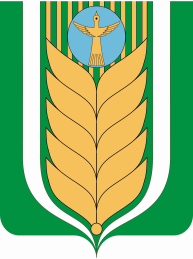 РЕСПУБЛИКА БАШКОРТОСТАНБЛАГОВАР  РАЙОНЫ СОВЕТ  СЕЛЬСКОГОМУНИЦИПАЛЬ РАЙОНЫНЫҢ ЯЗЫКОВПОСЕЛЕНИЯ ЯЗЫКОВСКИЙ СЕЛЬСОВЕТАУЫЛ СОВЕТЫ АУЫЛ БИЛӘМӘhЕМУНИЦИПАЛЬНОГО РАЙОНАСОВЕТЫ дүртенсе сакырылышБЛАГОВАРСКИЙ РАЙОНчетвертый созыв452740,  Языков ауылы, Социалистик урамы, 1Тел. (34747) 2-29-72, Факс 2-22-61452740, с. Языково, ул. Социалистическая, 1Тел. (34747) 2-29-72, Факс 2-22-61